This leaflet is to inform you of what we will be learning in NurseryOur topic this half term is: Under the Sea We hope this leaflet is of help to you.Thank you for your support.This leaflet is to inform you of what we will be learning in NurseryOur topic this half term is: Under the Sea We hope this leaflet is of help to you.Thank you for your support.Saints Peter and Paul.Foundation StageNursery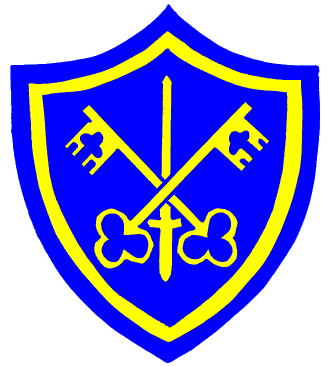 Nursery Teacher: Mrs M FootSummer 1April-May 2024Saints Peter and Paul.Foundation StageNurseryNursery Teacher: Mrs M FootSummer 1April-May 2024Saints Peter and Paul.Foundation StageNurseryNursery Teacher: Mrs M FootSummer 1April-May 2024Look at what we will be learning!Communication and Language>Adult to play in role-play with children.  Encourage interaction & taking on roles.>Speaking activities; related to topic, personal interests>Opportunities to ask questions, prompt children to ask questions>Share weekend/holiday news in small groups>Use talking partners>Follow simple instructionsLiteracy>Read, Write, Inc (Whole school phonics scheme) >Letters & Sounds Phase 1: Phonics, rhyme games, syllables >Match objects to sound/letter>Read and write initial letters>To hear Segmented sounds  & blend words (c+a+t =cat, p+a+n= pan)>Handle books carefully.  Talk about story, predict ending, describe characters, be aware of structure   >Know 5 key concepts  about print:- print has meaning,- print can have different purposes,- we read English text from left to right and from top to bottom- the names of the different parts of a book,- page sequencing>Adult role model.  Ask questions.  Use story sacks & c.ds.>Re-tell/re-enact story.>Writing for different purposes; signs, labels, cards, Good News, Physical Development.>Develop fine/gross motor skills>Dough Gym, Funky fingers>Fine motor/gross Motor exercises>Getting ready to write(Using swords/wands)>Fairy box use glittery sand- Make marks/letters from name. >Pirate boxes- Use black sand to make marks/letters from names>Outdoors, bucket of water & large paintbrushes.  >Travelling in diff ways & speed.>Balancing.>Stop & follow instructions.>Moving over, under, through etc.>Ball games & ring games.Look at what we will be learning!Communication and Language>Adult to play in role-play with children.  Encourage interaction & taking on roles.>Speaking activities; related to topic, personal interests>Opportunities to ask questions, prompt children to ask questions>Share weekend/holiday news in small groups>Use talking partners>Follow simple instructionsLiteracy>Read, Write, Inc (Whole school phonics scheme) >Letters & Sounds Phase 1: Phonics, rhyme games, syllables >Match objects to sound/letter>Read and write initial letters>To hear Segmented sounds  & blend words (c+a+t =cat, p+a+n= pan)>Handle books carefully.  Talk about story, predict ending, describe characters, be aware of structure   >Know 5 key concepts  about print:- print has meaning,- print can have different purposes,- we read English text from left to right and from top to bottom- the names of the different parts of a book,- page sequencing>Adult role model.  Ask questions.  Use story sacks & c.ds.>Re-tell/re-enact story.>Writing for different purposes; signs, labels, cards, Good News, Physical Development.>Develop fine/gross motor skills>Dough Gym, Funky fingers>Fine motor/gross Motor exercises>Getting ready to write(Using swords/wands)>Fairy box use glittery sand- Make marks/letters from name. >Pirate boxes- Use black sand to make marks/letters from names>Outdoors, bucket of water & large paintbrushes.  >Travelling in diff ways & speed.>Balancing.>Stop & follow instructions.>Moving over, under, through etc.>Ball games & ring games.Mathematics >Count to 10, touch each object as they count>Know a numeral represents how many are in a group> Number recognition (0-5 then 5-10)>Sequence numerals in order>Addition to 5 >Link to Sea Creatures/Pirates; How many jewels can you find? Can you find the matching numeral? Find Gold coins with numbers on>Language related to size; can you find a large/small gold coin?>Positional Language ‘Put the fairy on top of the toadstool, behind the fairy house, in front of the river etc”> Shape/colour  matching games>Games. For example, bingo, pairs, Understanding the World>Go on a walk-look for insects, flowers etc.>Small world-mini beasts>Floating & Sinking>Look at maps & treasure map.> Sea creatures>Look at artist work (Monet garden etc& copy style) Van Gogh SunflowersPersonal and Social and Emotional Development.>Circle time-‘sharing, turn taking, Mr Potato Head rules Linked to events, stories R.E. SCARF: Being my Best Expressive Arts & Design>Musical Activities; body percussion, movement to music, instruments to poetry, songs, stories.>Guess the sound/instrument>Make sea creatures, pirate ships, story props/puppets>Crafts related to favourite stories.Come & See Topics Pentecost – Serving: Good newsWe also follow children’s interests in Nursery through Observing their play. Please call in for a Home Learning Story Mathematics >Count to 10, touch each object as they count>Know a numeral represents how many are in a group> Number recognition (0-5 then 5-10)>Sequence numerals in order>Addition to 5 >Link to Sea Creatures/Pirates; How many jewels can you find? Can you find the matching numeral? Find Gold coins with numbers on>Language related to size; can you find a large/small gold coin?>Positional Language ‘Put the fairy on top of the toadstool, behind the fairy house, in front of the river etc”> Shape/colour  matching games>Games. For example, bingo, pairs, Understanding the World>Go on a walk-look for insects, flowers etc.>Small world-mini beasts>Floating & Sinking>Look at maps & treasure map.> Sea creatures>Look at artist work (Monet garden etc& copy style) Van Gogh SunflowersPersonal and Social and Emotional Development.>Circle time-‘sharing, turn taking, Mr Potato Head rules Linked to events, stories R.E. SCARF: Being my Best Expressive Arts & Design>Musical Activities; body percussion, movement to music, instruments to poetry, songs, stories.>Guess the sound/instrument>Make sea creatures, pirate ships, story props/puppets>Crafts related to favourite stories.Come & See Topics Pentecost – Serving: Good newsWe also follow children’s interests in Nursery through Observing their play. Please call in for a Home Learning Story 